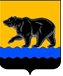 ГЛАВА ГОРОДА НЕФТЕЮГАНСКА постановлениег.НефтеюганскО награжденииВ соответствии с Положением о наградах и почётном звании муниципального образования город Нефтеюганск, утвержденным решением Думы города Нефтеюганска от 31.10.2016 № 30-VI, представленными ходатайствами заведующего муниципальным автономным дошкольным образовательным учреждением города Нефтеюганска «Детский сад № 32 «Белоснежка» Н.Г.Басовой от 16.11.2018 № 893, директора бюджетного учреждения Ханты-Мансийского автономного округа – Югры «Нефтеюганский реабилитационный центр для детей и подростков с ограниченными возможностями» Л.В.Волковой от 17.09.2018 № 15/32-Исх-1161 постановляю:1.Наградить:1.1.Благодарственным письмом главы города Нефтеюганска:1.1.1.за безупречную работу, достигнутые успехи в труде и в связи с     30-летием муниципального автономного дошкольного образовательного учреждения города Нефтеюганска «Детский сад № 32 «Белоснежка»:1.1.2.за активное участие в жизни города и в связи с Международным днем волонтеров:2.Вручить лицам, указанным в пункте 1 настоящего постановления, подарочно-сувенирную продукцию, цветы согласно приложению.3.Директору департамента по делам администрации города С.И.Нечаевой разместить постановление на официальном сайте органов местного самоуправления города Нефтеюганска в сети Интернет.4.Контроль исполнения постановления оставляю за собой.Глава города Нефтеюганска 	                                                          С.Ю.ДегтяревПриложение к постановлениюглавы города от 30.11.2018 № 78Подарочно-сувенирная продукция, цветы30.11.2018              № 78Баландину Татьяну  Сергеевну-воспитателя муниципального автономного дошкольного образовательного учреждения города Нефтеюганска «Детский сад № 32 «Белоснежка»;Кудряшову Елену Васильевну-шеф-повара муниципального автономного дошкольного образовательного учреждения города Нефтеюганска «Детский сад № 32 «Белоснежка»;ПерминовуИрину Владимировну-воспитателя муниципального автономного дошкольного образовательного учреждения города Нефтеюганска «Детский сад № 32 «Белоснежка»;Свищеву Елену Викторовну-старшего воспитателя муниципального автономного дошкольного образовательного учреждения города Нефтеюганска «Детский сад № 32 «Белоснежка»;Скорикову Юлию Владимировну-воспитателя муниципального автономного дошкольного образовательного учреждения города Нефтеюганска «Детский сад № 32 «Белоснежка»;Суханову Татьяну Александровну-воспитателя муниципального автономного дошкольного образовательного учреждения города Нефтеюганска «Детский сад № 32 «Белоснежка»;Храмову Галину Валентиновну-воспитателя муниципального автономного дошкольного образовательного учреждения города Нефтеюганска «Детский сад № 32 «Белоснежка».Гончаренко Ирину Александровну-учащуюся 11а класса муниципального бюджетного общеобразовательного учреждения «Средняя общеобразовательная школа № 8»;Дроздову Янину Анатольевну-психолога бюджетного учреждения Ханты-Мансийского автономного округа – Югры «Нефтеюганский реабилитационный центр для детей и подростков с ограниченными возможностями»;ЖивиловуМарию Игоревну-студентку Сургутского государственного педагогического университета;ЗахарчукМаксима Евгеньевича-студента Сургутского государственного педагогического университета института гуманитарного образования и спорта;Корнишину Айше Рустемовну-заместителя директора муниципального бюджетного учреждения дополнительного образования «Детская музыкальная школа им. В.В.Андреева»;Огорельцеву Дарью Дмитриевну-студентку Самарского государственного социально-педагогического университета;СафинуГузелию Рафаиловну-директора Обособленного структурного подразделения Публичного акционерного общества «Детский мир» в городе Нефтеюганске;Чистякову Светлану Станиславовну-учащуюся 11а класса муниципального бюджетного общеобразовательного учреждения «Средняя общеобразовательная школа № 8».№ п/пНаименованиеКоличество (штук)Багетная рамка для благодарственных писем администрации города Нефтеюганска1Бланк благодарственного письма с символикой города1Букет живых цветов (7 роз, 1 веточка гипсофила, упаковка)1